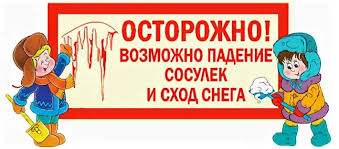 Обильные снегопады и потепление могут вызвать образование сосулек и сход снега с крыш зданий. Находясь в опасной зоне можно получить от падающего снега и сосулек тяжелые и опасные травмы и даже погибнуть. Чтобы не оказаться в подобной ситуации следует:1. Не приближаться к домам со скатными крышами, с которых возможен сход снега и не позволяйте, находиться детям в таких местах.2. Не ходить по улице в наушниках, вы не услышите шума падающего снега с крыши. 3.Не следует оставлять автомобили вблизи зданий и сооружений, на карнизах которых образовались сосульки и нависание снега.4. Избегать нахождения вблизи линий электропередачи, карнизов зданий и других объектов, с которых возможен сход снега.5. При наличии ограждения опасного места не пытаться проходить за ограждение, а обойти опасные места другим путем.6. Если во время движения по тротуару вы услышали наверху подозрительный шум – нельзя останавливаться, поднимать голову и рассматривать, что там случилось. Возможно, это сход снега или ледяной глыбы. Бежать от здания тоже нельзя. Нужно как можно быстрее прижаться к стене, козырёк крыши послужит укрытием;7. После падения снега и льда с края крыши снег и лед могут сходить и с середины крыши, поэтому если на тротуаре видны следы ранее упавшего снега или ледяные холмики от воды, капавшей с сосулек, то это указывает на опасность данного места;8. Если из-за падения с крыши сосульки или снега пострадал человек, необходимо немедленно вызвать скорую помощь.БУДЬТЕ  ВНИМАТЕЛЬНЫ И ОСТОРОЖНЫ, НАХОДЯСЬ ВБЛИЗИ ЗДАНИЙ!!!